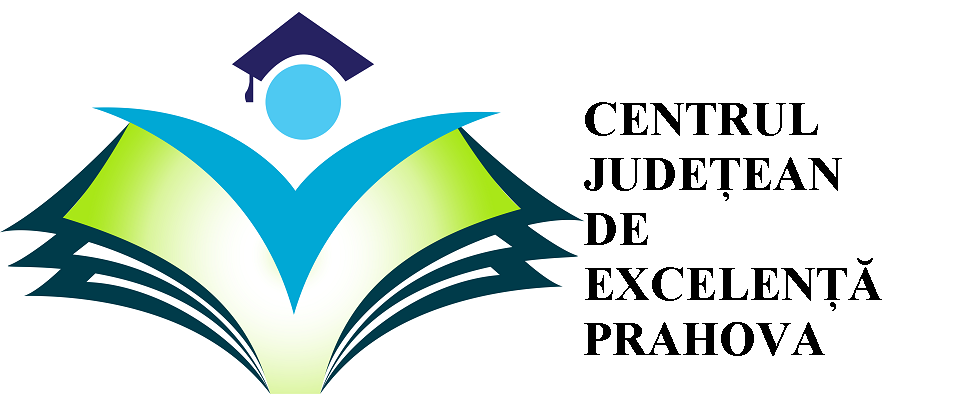 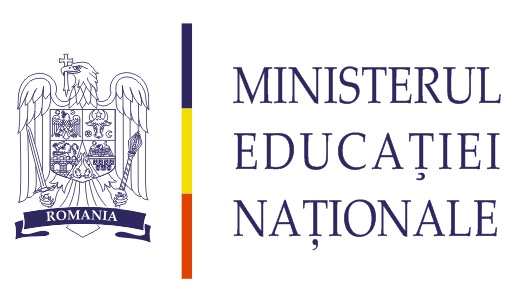 PLANIFICAREAACTIVITĂȚILOR PENTRU DISCIPLINA CHIMIECLASA A X-AAN ŞCOLAR 2014-2015CONŢINUTURINr.crtTema activităţiiDataOraLoc de desfăşurareProfesorTestare în vederea selecţiei elevilor13.12.20149 -13C. N. „Mihai Viteazul”Alecu Adriana Moise DanielaNotiuni de structura a hidrocarburilor si compusilor organic;NE, clasificareahidrocarburilor;Aplicatii-abordarea diferitelor tipuri de probleme privind structura hidrocarburilor.10.01.20159 -13C. N. „I.L.Caragiale”Alecu AdrianaAlcanii si cicloalcanii,formule molecular,izomerie, structura, obtinere, proprietati fizice si chimice, aplicatii.17.01.20159 -13C. N. „I.L.Caragiale”Moise DanielaAlchene,formule, tipuri de izomerie, structura, obtinere, proprietati fizice si chimice, aplicatii.31.01.20159 -13 C. N. „I.L.Caragiale”Popescu IrinaAlcadiene,formule, tipuri de izomerie, structura, obtinere, proprietati fizice si chimice,importanta reactiilor de (co)polimerizare, aplicatii.3.02.20159 -13C. N. „I.L.Caragiale ”Alecu AdrianaAlchinele,formule, tipuri de izomerie, structura, obtinere, proprietati fizice si chimice, aplicatii.4.02.20159 -13 C. N. „I.L.Caragiale”Moise DanielaArene, teorie nucleului benzenic, formule de structura, obtinere, proprietati fizice si chimice, corelarea proprietatilor cu structura, exercitii si problem applicative.6.02.20159 -13C. N. „I.L.Caragiale ”Popescu IrinaExercitii si probleme aplicative caracteristice hidrocarburilor studiate, recapitularea unor notiuni de structura si proprietati chimice.14.02.20159 -13C. N. „I.L.Caragiale”Alecu AdrianaClasificarea derivatilor functionali ai hidrocarburilor;Derivati hidroxilici-Alcoolii: clasificare, formule moleculare, structurale,izomerie, obtinere, proprietati fizice si chimice, lucrare de laborator(aciditate, esterificare, oxidare slaba/test alcoolemie).28.02.20159 -13 C. N. „I.L.Caragiale”Moise DanielaAcizii carboxilici: clasificare, formule moleculare, structurale,izomerie, obtinere, proprietati fizice si chimice, lucrare de laborator(aciditate, rc. Cu metale,rc. Cu sarurile). 14.03.20159 -13 C. N. „I.L.Caragiale”Popescu IrinaDerivati functionali ai acizilor carboxilici : clasificare, formule, proprietati. Grasimi. Sapunuri si detergenti21.03.20159 -13C. N. „I.L.Caragiale”Alecu AdrianaTest de evaluare finală28.03.20159 -13 C. N. „I.L.Caragiale”Popescu Irina